.Intro : After 28 Counts, Make Touch & Snap R fingers 4 counts & Start** Workshop 10 June 2017 FESTI66Section 1 : ROCK SIDE, CROSS SHUFFLE, STEP TURN ½, SHUFFLE FWDRESTART : Wall 5 (6H00) & Wall 10 (12H00)Section 2 : ROCK FWD, SIDE ROCK CROSS, 1/4 TURN L STEP FWD, 1/2 TURN L STEP BACK , COASTER STEPSection 3 : SIDE, HOLD, SAILOR, CROSS SIDE, BEHIND SIDE CROSSSection 4 : SIDE, HOLD, SAILOR, CROSS SIDE, 1/2 TURN L SAILOR STEPTAG : At the end Wall 6 , 4 Counts :ROCKING CHAIR (9H00)REPEAT : At the end Wall 12 (6H00) Repeat the last 16 Counts Section 3 & 4 (12H00)ENDING : After the Repeat : 4 Counts : (12H00)Contact : karimo66@orange.frMaterial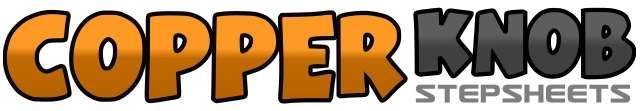 .......Count:32Wall:4Level:Improver.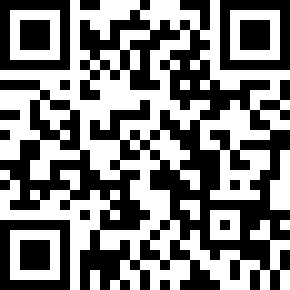 Choreographer:Karine Moya (FR) - June 2017Karine Moya (FR) - June 2017Karine Moya (FR) - June 2017Karine Moya (FR) - June 2017Karine Moya (FR) - June 2017.Music:Material - Ward ThomasMaterial - Ward ThomasMaterial - Ward ThomasMaterial - Ward ThomasMaterial - Ward Thomas........1 2Rock RF to Right side, Recover weight on LF3&4Cross RF over LF, Step LF to the Left side, Cross RF over LF5 6Step forward on LF, ½ Turn Right stepping forward on RF (6H00)7&8Step LF fwd, Close RF to LF, Step LF fwd1 2Rock forward on RF, Recover weight on LF3&4Rock RF to Right side, Recover weight on LF, Cross RF over LF5 6Making ¼ Turn L Step LF Fwd, Making 1/2 Turn L Step back on RF (9H00)7&8Step back on LF, Step RF next to LF, Step forward on LF1 2RF Step to Right side, Hold3&4Cross Step LF behind RF, Step RF next to LF, Step LF to Left side5 6RF Cross over LF, LF Step to Left side7&8RF Cross behind LF, LF Step to Left side, RF Cross over LF1 2LF Step to Left side, Hold3&4Cross Step Right behind LF, Step LF next to RF, Step RF to Right side5 6LF Cross over RF, RF Step to Right side7&8LF Cross behind RF Making 1/2 Turn Left, RF Step slightly side, LF Cross in front of RF (3H00)1-4Rock forward on RF, Recover weight on LF, Rock back on RF, Recover weight on LF (9H00)1Make a big Step to Right side2-3Drag LF next to RF4Make Touch with LF & Snap Left fingers